Configurer la PatinoireNom de la Forme               Dessiner la forme sur la grille                Nombre de côtés     Triangle                                                                    _______  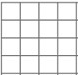 Quadrilatère                                                            _______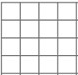  Pentagone                                                                                     _______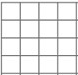  Hexagone                                                                                       _______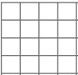  Octogone                                                                                       ______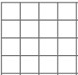 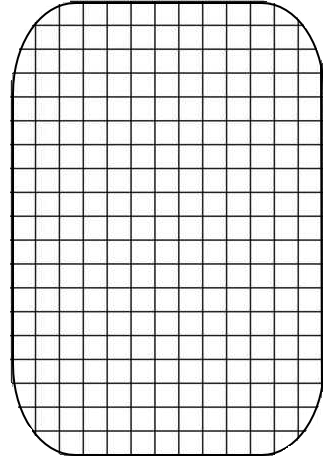 Matière:MathTitre:Former la patinoireAnnée:3e annéeObjectif:Défier les élèves à trouver différente façons de placer des polygones réguliers et irréguliers sur un espace restreint - une patinoire de hockey.  Liens avec le curriculum:Classer les polygones réguliers et irréguliers, y compris: triangles, quadrilatères, pentagones, hexagones et octogones, dépendamment du nombre de côtés qu'ils possèdent.  Décrire les caractéristiques des objets 3-D et des formes 2-D et comparer les similitudes entre les deux.   Matériel:Instruments à colorierFeuille "Former la Patinoire"Activité:En groupe, définir ce qu'est un polygone et nommer des exemples.  Distribuer la feuille "Former la Patinoire" avec les formes vers le haut.  Demander aux élèves de dessiner l'image sur la feuille quadrillée et d'inscrire le nombre de côtés que la forme possède.  Remarquer la façon dont les élèves ont dessiné leurs polygones.   Comment ont-ils utilisé l'espace disponible?Auraient-ils pu utiliser l'efface plus efficacement?  Est-ce que le changement de dimension change le type de polygone?  Faire un remue-méninge des différentes façons d'utiliser l'espace sur la feuille pour placer les formes.  Par exemple, un triangle peut être dessiné en divisant un carré en moitié ou peut être agrandi en utilisant des carrés sur la grille.    Pendant que les élèves regardent la dimension de la patinoire, expliquer leurs tâches:Utiliser le plus d'espace possible en utilisant des polygones inclus sur la feuille "Configurer la Patinoire".Utiliser différents formats de polygones tout en utilisant chaque forme au moins une fois.  Choisir une couleur différente pour chaque forme.  Dans la marge de la feuille, noter combien de fois chaque forme est utilisée.    S'assurer de la compréhension des élèves.  Si nécessaire, inscrire les instructions les plus importantes sur le tableau.  Les élèves complètent la tâche individuellement.  Renforcement:Inviter les élèves à créer un design ou une image en utilisant les polygones à l'intérieur de l'aréna.  Évaluation:L'élève est capable de:Clairement identifier et tracer des formes de polygones régulières et irrégulières.  Modifier les formats des polygones à l'intérieur de l'espace disponible.  Comprendre que certains polygones s'assemblent ensembles.  